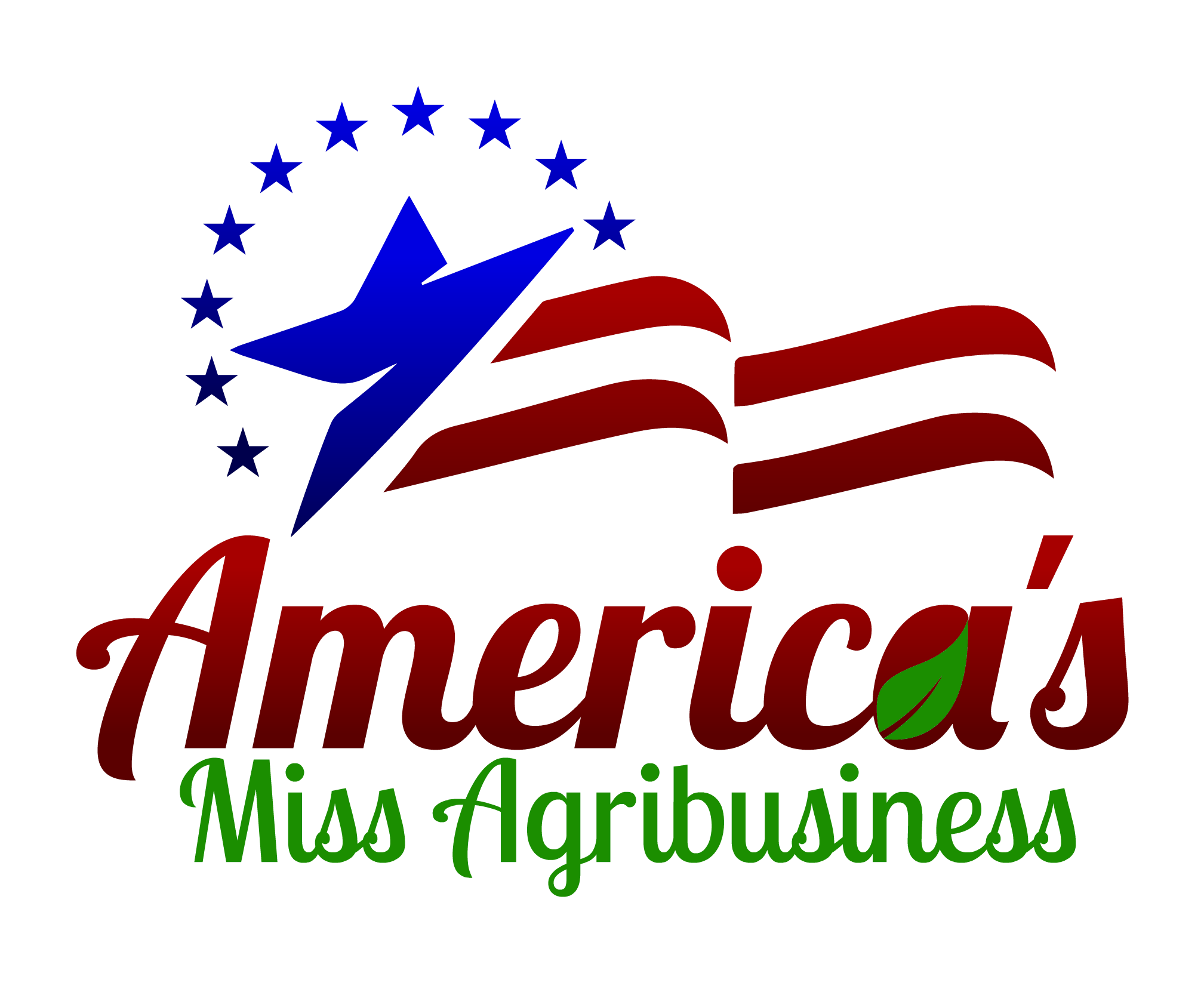 Monthly Queen’s ReportQueen’s Name & Title: _____________________________________________Date		Activity										Picture Sent*Please check the “Picture Sent” box if you have sent a picture of your activity along with a description to Laura Herrera at Laura@americasmissagribusiness.com.    Email this report at the end of each month to Rebecca Crews at Rebecca@americasmissagribusiness.com 